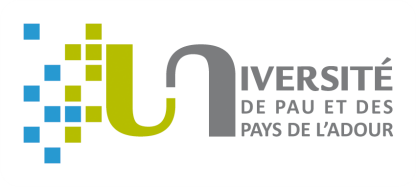 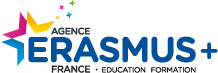 DEMANDE DE MOBILITÉ DE FORMATION - ERASMUS+ STT (Staff Mobility for Training)UPPA - DIRECTION DES RELATIONS INTERNATIONALESAvenue de l’Université - BP 576 - 64012 PAU CEDEX, FRANCE Tél. : +33 (0)5 59 40 70 54 - E-mail : relations.internationales@univ-pau.frDans les 30 jours suivant la mobilité, l'agent s'engage à fournir :- à la Direction des Relations Internationales, l'attestation de présence dans l'établissement d'accueil et une copie des titres de transport ;- à compléter en ligne le rapport final de mobilité demandé par l'agence ERASMUS+ Attention : il est fortement recommandé d'attendre la validation de votre demande de mobilité par la Direction des relations internationales de l'UPPA pour engager des frais (transports, hébergement...).Procédure additionnelle en cas de demande financement complémentaire :L’agent peut demander, au responsable du service ou de la composante ou du Collège dont il dépend, à bénéficier d’un financement complémentaire à la bourse ERASMUS+. Afin d'examiner la demande, l’agent doit impérativement compléter le présent dossier par un budget prévisionnel détaillé (affectation des dépenses) permettant d'avoir une estimation du montant du remboursement complémentaire.Examen de la demande : La demande additionnelle de l’agent est examinée par le responsable du service ou de la composante (après avis de la composante interne) dont dépend l’agent et le vice-président des relations internationale de l’UPPA. Ils rendent leur avis en tenant notamment compte de la disponibilité des financements et de leur provenance (les financements ne doivent pas provenir de fonds de l’Union Européenne). La demande de l’agent est acceptée s’ils émettent chacun un avis favorable. En cas d’avis différents, ces derniers se réunissent pour trouver un accord.  Montant du remboursement : Le montant de ce remboursement est limité par un plafond, variable selon le pays de la mobilité, qui est calculé pour chaque demande de remboursement. Le montant de ce plafond est égal à la différence entre : 1) le montant perçu par l’agent au titre de la bourse ERASMUS+ et ; 2) un montant calculé selon le pays et à la durée de la mobilité concernée par référence aux indemnités journalières de mission telles que fixées par le décret 2006-781 (NOR : BUDB0620002D) et l’arrêté du 3 juillet 2006 (NOR : BUDB0620004A).Versement du remboursement : Le remboursement intervient après la mobilité de l’agent. Aucun remboursement ne pourra intervenir si l’agent ne fournit pas dans les 30 jours suivant la mobilité au service ou à la composante (après avis de la composante interne) dont il dépend les justificatifs afférents au montant des frais réels de mobilité. Cette demande est à adresser :À la directrice du service des relations internationales (marielle.peyret@univ-pau.fr) Et/ou à la Chargée de mission mobilité internationale de l’UPPA (erasmus-coordinator@univ.pau.fr)Financement Erasmus - tableaux des frais éligiblesMobilité du personnel1. Frais de voyage Nota bene : la « distance » correspond à la distance entre le lieu de départ et l’endroit où a lieu l’activité, tandis que le « montant » couvre la contribution pour un voyage aller-retour.*Les distances sont calculées obligatoirement sur le site suivant : https://erasmus-plus.ec.europa.eu/fr/node/26262. Contribution aux frais de séjour 2.1 Mobilité de personnel des pays participant au ProgrammeNota Bene : le montant par jour est calculé comme suit : - Jusqu’au 14ème jour d’activité : le montant par jour par participant tel que spécifié dans le tableau ci-dessus ; - Entre le 15ème et le 60ème jour d’activité : 70 % du montant par jour par participant tel que spécifié dans le tableau ci-dessus.IDENTITÉ du personnel (personnel enseignant ou non enseignant)IDENTITÉ du personnel (personnel enseignant ou non enseignant)NOM et Prénom de l’agentStatut de l’agent (agent administratif ou enseignant)Collège, composante, département de rattachement Adresse professionnelleRue : Code postal - Ville : Pays : Adresse personnelle permanenteRue : Code postal - Ville : Pays : Autres renseignements Téléphone : E-mail : Nationalité :S’agit-il d’une première mobilité de formation dans le cadre du programme Erasmus ?  Oui          NonSi non, année(s) où vous avez réalisé une (ou des) mobilité(s) de formation dans le cadre du programme Erasmus : S’agit-il d’une première mobilité de formation dans le cadre du programme Erasmus ?  Oui          NonSi non, année(s) où vous avez réalisé une (ou des) mobilité(s) de formation dans le cadre du programme Erasmus : STRUCTURE D’ACCUEIL (lieu de la mobilité)STRUCTURE D’ACCUEIL (lieu de la mobilité)Établissement d’accueil et PaysDépartement/ UnitéPersonne de contact (nom et fonction)E-mailLettre d’invitationÀ joindre à la candidature si le personnel l’a déjà obtenue.Elle sera obligatoirement à fournir à la DRI avant le départ du personnel. LA MOBILITÉ LA MOBILITÉ Période prévue de la mobilité (dates)Nombre de jours (hors jours de voyage)Options : Jour supplémentaire pour le voyage, précédent le premier jour d’activité en mobilité Jour supplémentaire pour le voyage, suivant le dernier jour d’activité en mobilitéLe programme Le programme Langue d'échangeObjectifs de la mobilité Valeur ajoutée ou impacts attendus Contenu du programme LE FINANCEMENT ERASMUS +LE FINANCEMENT ERASMUS +LE FINANCEMENT ERASMUS +En vous référant aux tableaux des frais éligibles en dernière page de ce document, vous pourrez calculer la bourse ERASMUS+ correspondant aux données fournies pour votre mobilité. Le montant de la bourse de mobilité n’est pas calculé sur frais réels mais à partir de sommes forfaitaires.Frais de voyage :………….. eurosEn vous référant aux tableaux des frais éligibles en dernière page de ce document, vous pourrez calculer la bourse ERASMUS+ correspondant aux données fournies pour votre mobilité. Le montant de la bourse de mobilité n’est pas calculé sur frais réels mais à partir de sommes forfaitaires.Frais de séjour :(se baser sur les jours d’activité en mobilité + les éventuels jours de voyage supplémentaires)………….euros x ……… jours = …………. eurosEn vous référant aux tableaux des frais éligibles en dernière page de ce document, vous pourrez calculer la bourse ERASMUS+ correspondant aux données fournies pour votre mobilité. Le montant de la bourse de mobilité n’est pas calculé sur frais réels mais à partir de sommes forfaitaires.Total :………….. eurosL’agentDate :Signature :Le responsable hiérarchique de l’agentDate :Nom :Signature :Le chargé de mission« Mobilités internationales » à l’UPPA Avis favorable Avis défavorable Demande sur liste d’attenteDate :Signature :L’agent Date :Signature :Le responsable du service ou de la composante en sa qualité d’ordonnateur Avis favorable Avis défavorableDate :Nom :Signature :Le vice-président « Relations Internationales » à l’UPPA Avis favorable Avis défavorableDate :Signature :Distances*Moyen de transport standardMoyen de transport écoresponsable (train, bus et covoiturage)Entre 0 et 99 Km23 euros par participantEntre 100 et 499 Km 180 euros par participant 210 euros par participant Entre 500 et 1999 Km 275 euros par participant 320 euros par participant Entre 2000 et 2999 Km 360 euros par participant 410 euros par participant Entre 3000 et 3999 Km 530 euros par participant 610 euros par participant Entre 4000 et 7999 Km 820 euros par participant 8000 Km ou plus 1500 euros par participant Pays de destinationMontant par jour en eurosGroupe 1Pays participant au Programme avec un coût de vie élevéDanemark, Finlande, Irlande, Islande, Liechtenstein, Luxembourg, Norvège, SuèdePays partenaires de la région 14119 eurosGroupe 2Pays participant au Programme avec un coût de vie moyenAllemagne, Autriche, Belgique, Chypre, Espagne, France, Grèce, Italie, Malte, Pays-Bas, PortugalPays partenaires de la région 5106 eurosGroupe 3Pays participant au Programme avec un coût de vie basBulgarie, Croatie, Estonie, Hongrie, Lettonie, Lituanie, République de Macédoine du Nord, Pologne, Roumanie, République Tchèque, Slovaquie, Slovénie, Turquie, Serbie.92 euros